數學科 報時（一） 工作紙姓名：__________________ (      )							班別：______________圈出正確的時鐘。
3時半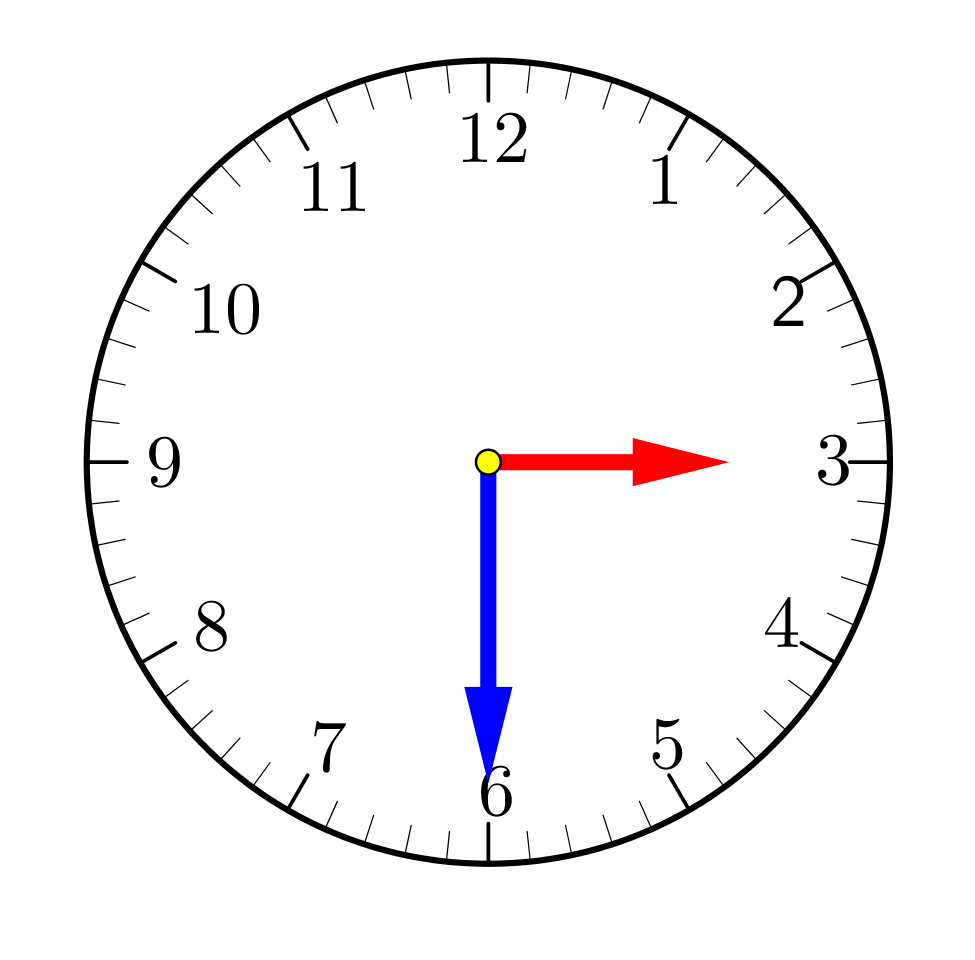 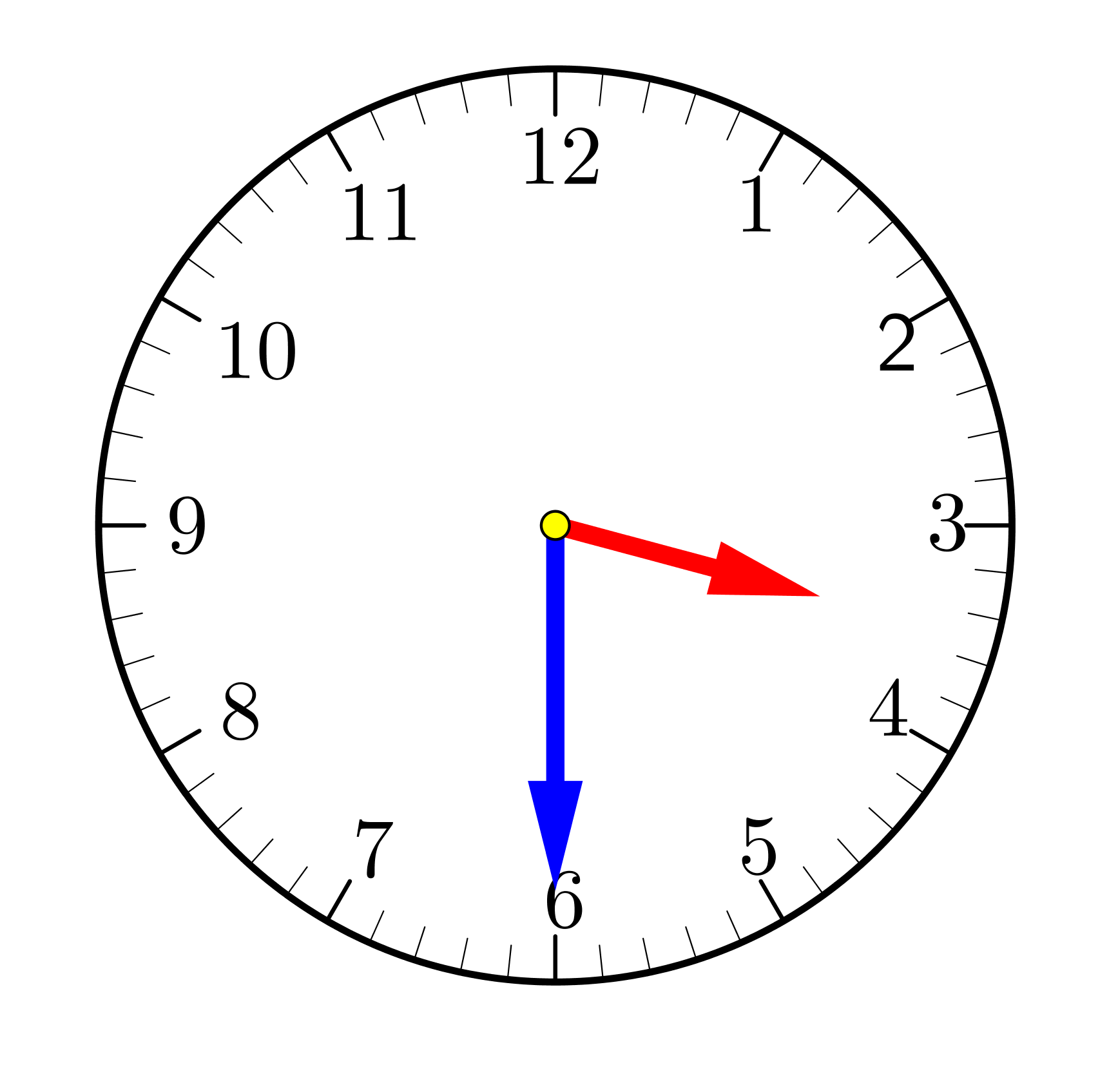 12 時半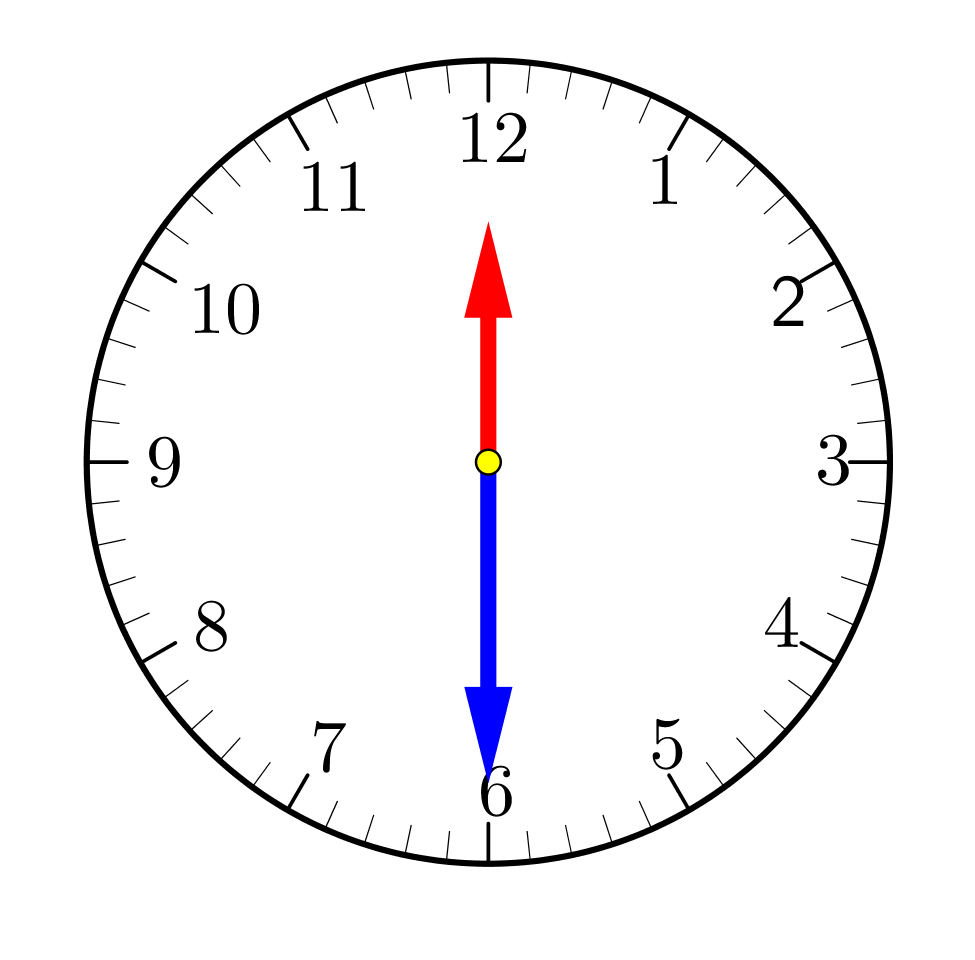 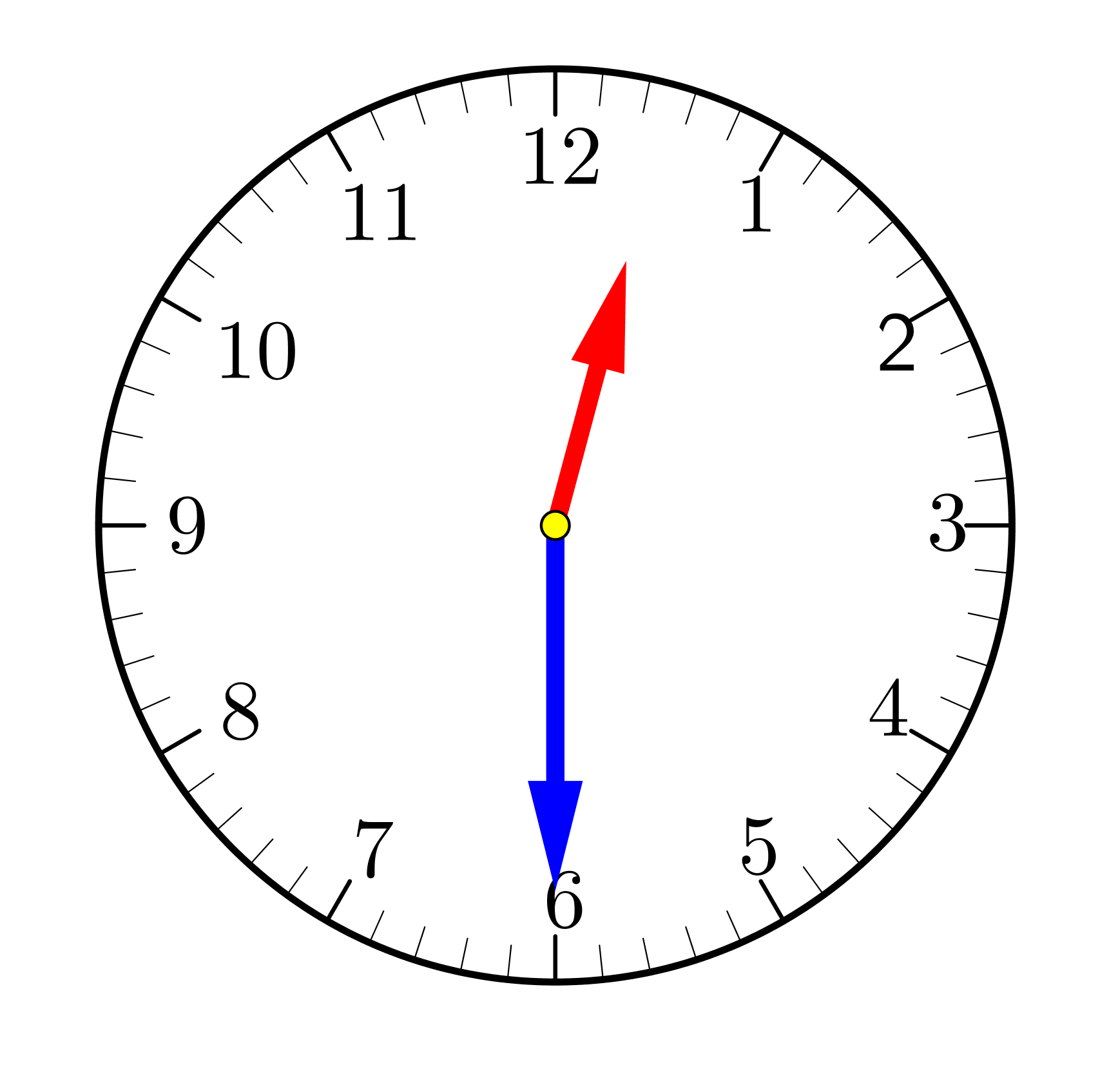 6時半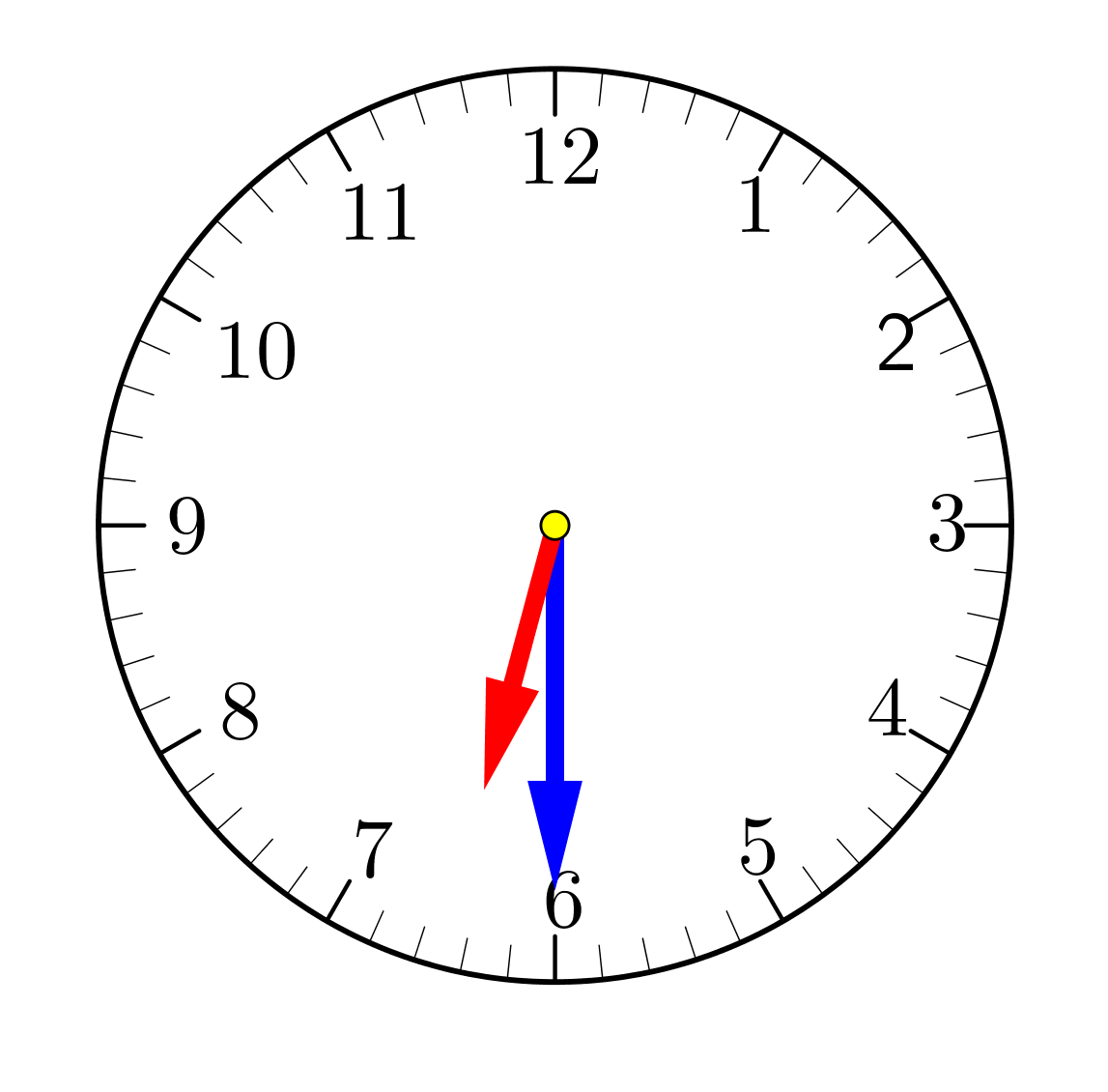 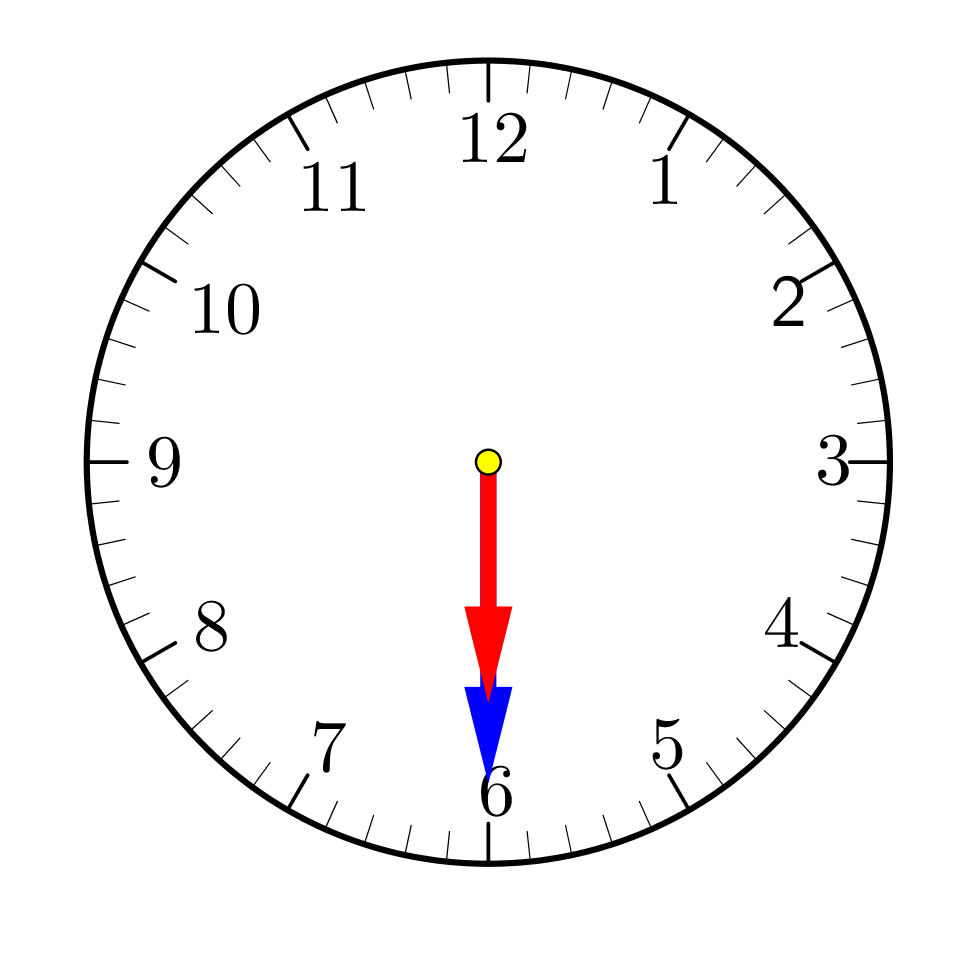 8時半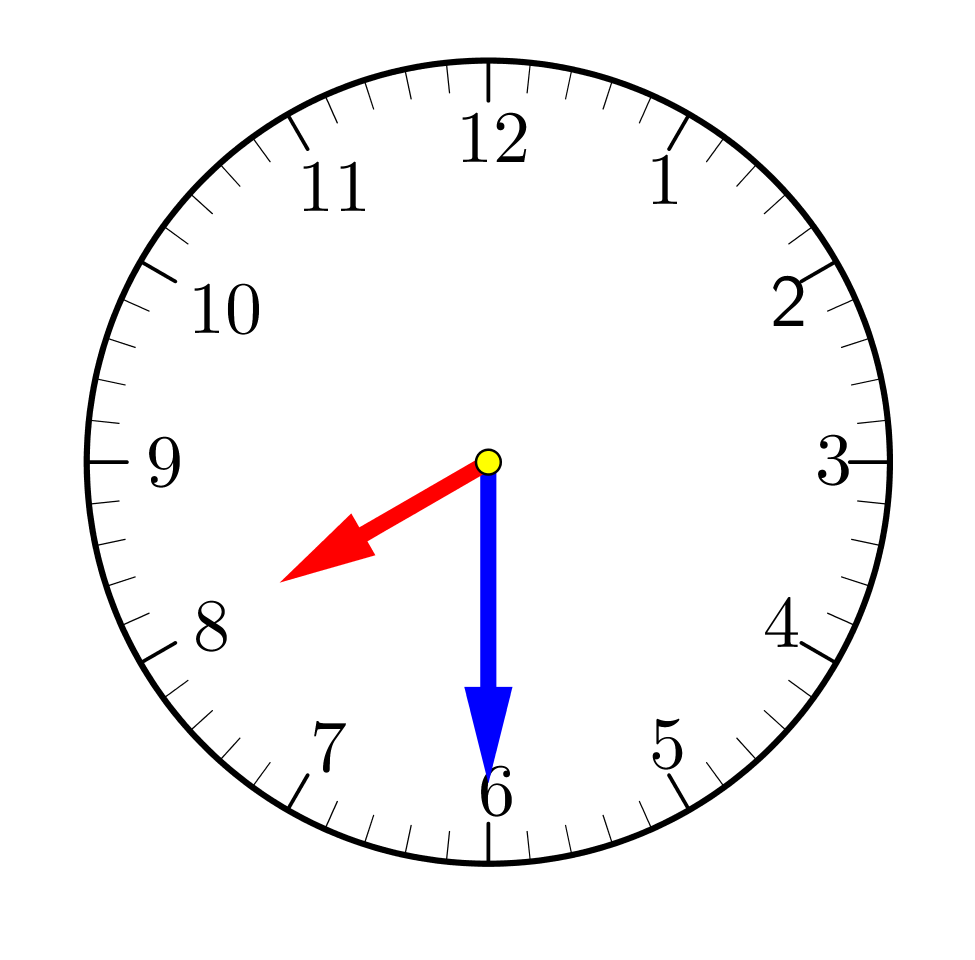 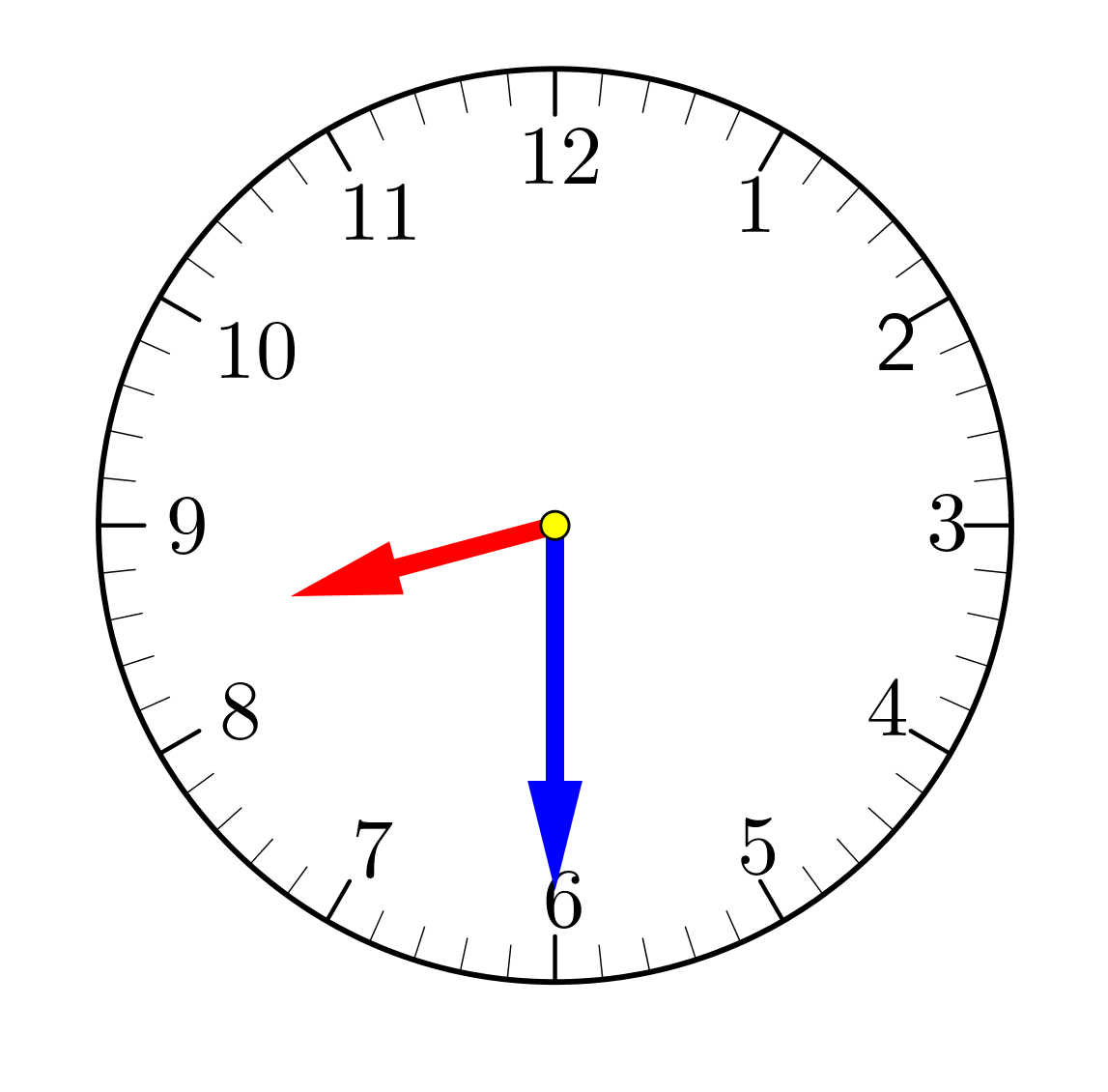 5時半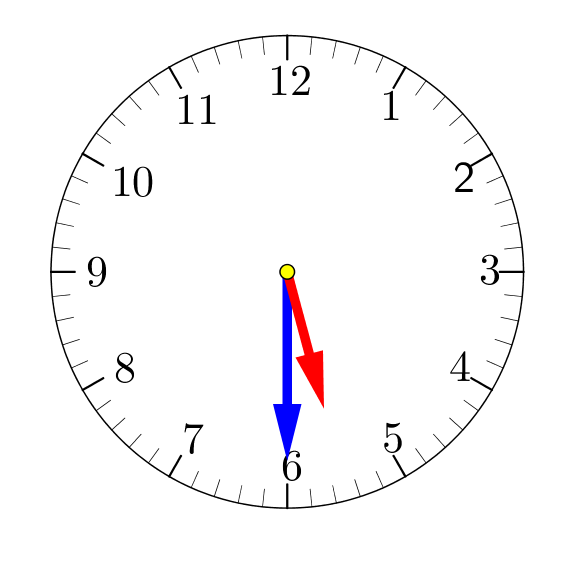 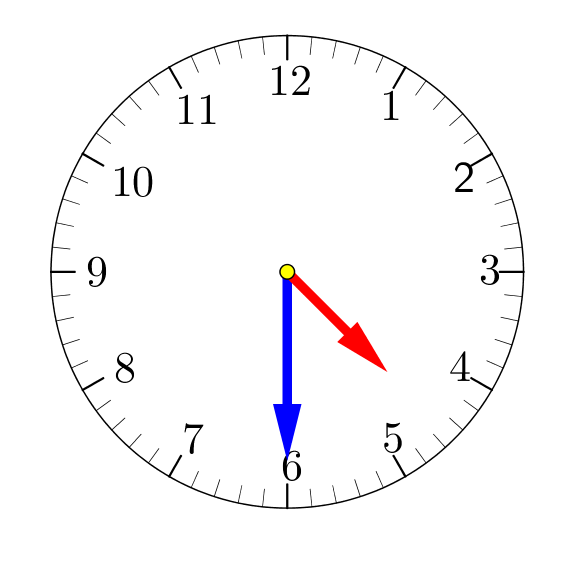 7時半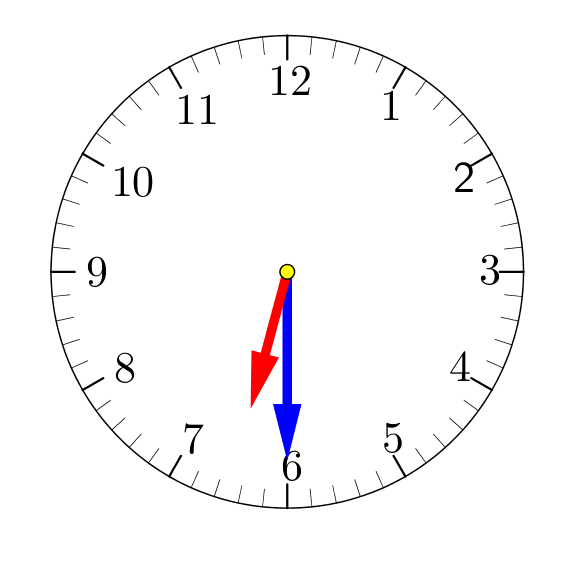 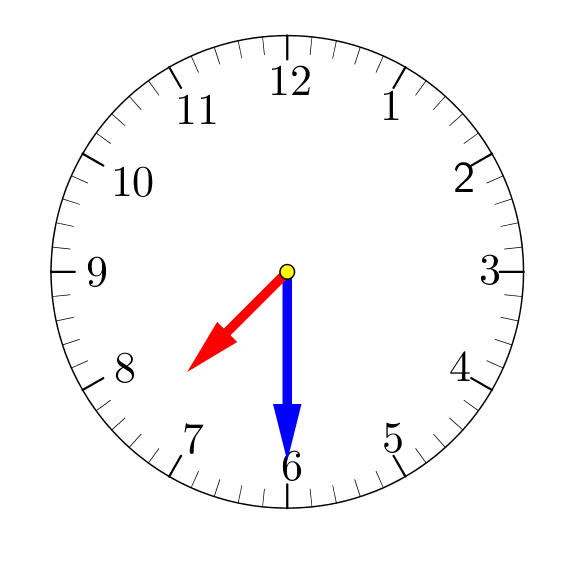 12時半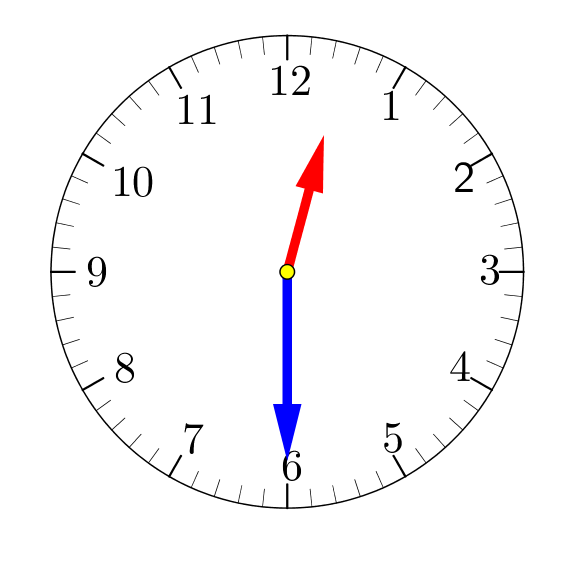 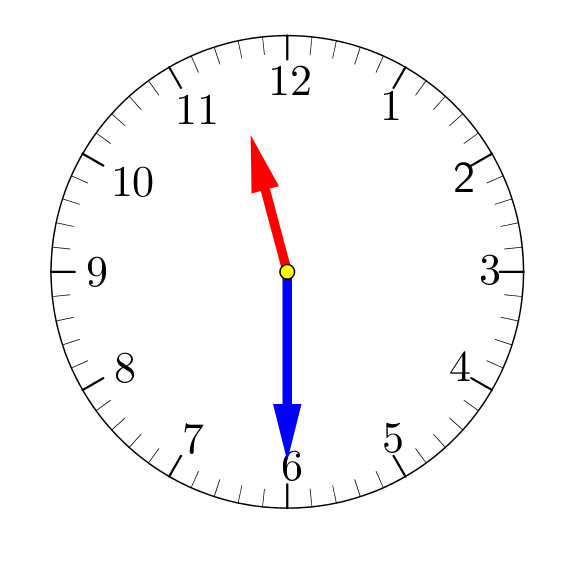 9時半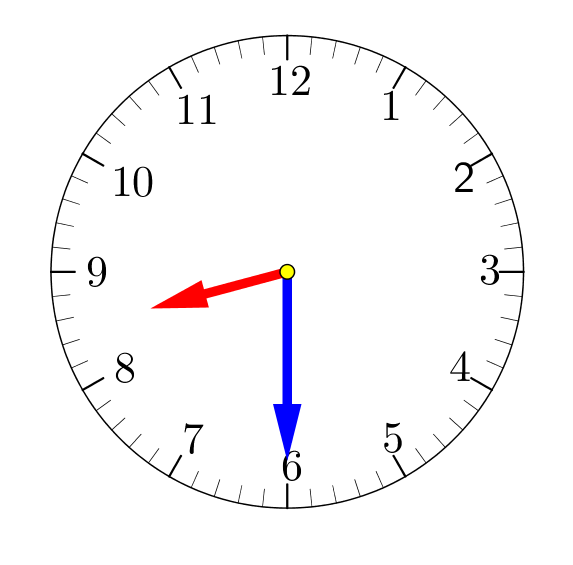 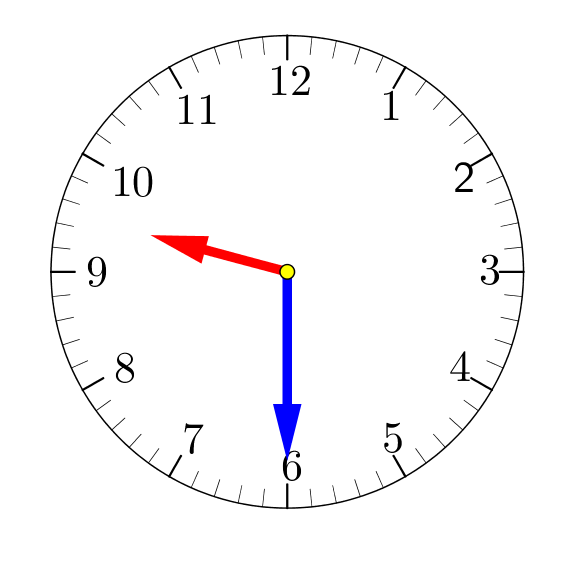 